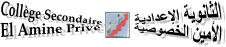 3ème  AC                                             Année scolaire :2020/2021                         Evaluation diagnostique                              Septembre 2020Texte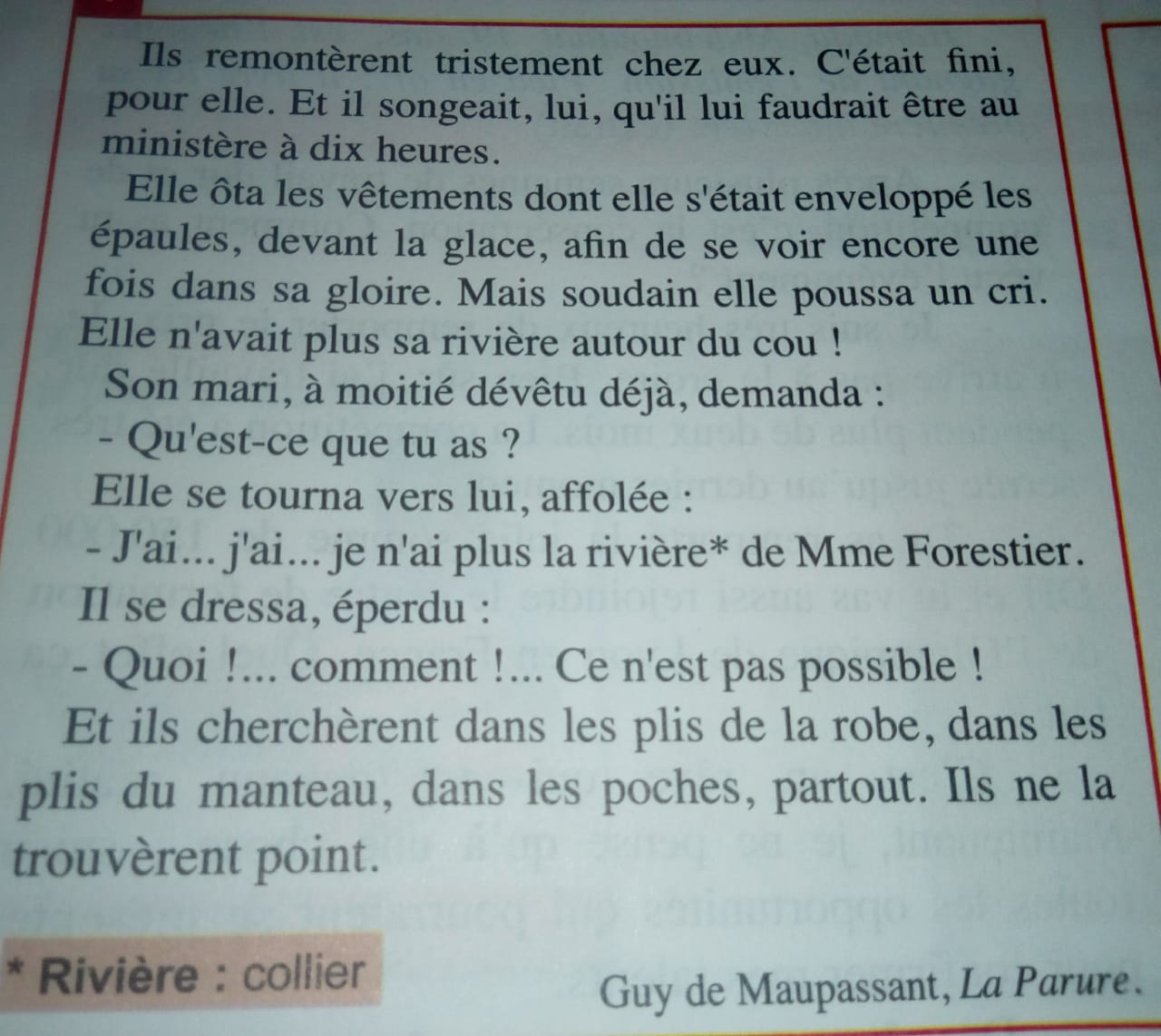 I-CompréhensionComplète le tableau ci-dessousQuels sont les personnages du texte ?Quel est le temps du récit ?De quel événement parle-t-on dans ce texte ?Relève la phrase qui le montre ?Quels sont les trois grandes phrases de la narration ?II- Langue/communicationCommunication6-Complète le tableau par la situation qui convient :     B-Langue      7-  Dis si les verbes sont transitifs ou intransitifs :Le jardinier arrose les plantes .     ……………………………Le train es parti . ……………………………J’ai reçu une lettre .   ………………………………………     8- Souligne le complément et indique sa nature :         a-J’ai commis une grave erreur .         b- Nous avons présenté nos amis à nos invités .    9- Ecris convenablement les verbes entre parenthèses :Hier soir , les touristes (visiter) le musée des arts .Il faut que tu ( faire ) tes devoirs régulièrement .Est-ce maintenant que vous ( apprendre ) vos leçons .   10- Complète pour le pronom relatif qui convient pour éviter la répétition .Passe moi le livre .Le livre est sur la table .Je te rends le livre . Tu m’as prêté le livre hier . 11- Propose deux manière d’exprimer le conseil :        Phrase 1 : ……………………………………………………………………………       Phrase 2 : …………………………………………………………………………….AuteurType de texteExtrait                               Enoncé                        SituationIl faut que tu ailles voir ce qui se passe chez les   voisins .